Üniversitenin bilgi kaynaklarını kullanarak gerçekleştirdiğim faaliyetleri sonucu ortaya çıkan bilgilerin   ve   alınan   kararların   gizliliğini   ve   tarafsızlığını   zedeleyecek   davranışlarda bulunmayacağımı, kullandığım bilgileri, elde ettiğim sonuçları hiçbir şekilde ve hiçbir ortamda üçüncü kişilerle ve taraflarla paylaşmayacağımı,BİDB ve Üniversitenin diğer birimleri ile yaptığım işbirliği çerçevesinde, yetki ve sorumluluk alanımla ilgili olarak gerçek ya da tüzel kişilerden gelecek her türlü öneri, telkin, talimat ve tavsiyeler  karşısında  durumu,  gerekli  önlemleri  alması  için,  derhal  BİDB  veya  Üniversite Yönetimine bildireceğimi,Üniversite ile yaptığım işbirliği çerçevesinde, yetki ve sorumluluk alanımla ilgili olarak birlikte görev yaptığım diğer personele tarafsızlıklarını ihlal edecek ve bilgilerin gizliliğine ve güvenliğine zarar verecek hiçbir emir ve talimat vermeyeceğimi ve telkinde bulunmayacağımı,Üniversite ile yaptığım işbirliği çerçevesinde doğrudan ya da dolaylı olarak edindiğim bilgileri, elde  ettiğim  sonuçları  görevim  sona  ermiş  olsa  bile,  süresiz  olarak  gizli  tutacağımı  ve  ifşa etmeyeceğimi aksi takdirde tüm adli / idari / mali sonuçlarına katlanacağımı.Yukarıda belirttiğim edimlere uymadığım takdirde tarafıma herhangi bir ihtarda bulunmaksızın hakkımda adli / idari / mali işlemin başlatılmasına muvafakat ettiğimi;Beyan ve taahhüt ederim.İlgili taahhütnameden dolayı anlaşmazlık olması durumunda Eskişehir mahkemeleri ve İcra Daireleri yetkili olacaktır. İş bu tutanak iki nüsha olarak  ......./……...../…	tarihindeimzalanmıştır.T.C. Kimlik Numarası :Adı Soyadı :İmza :Görev Yaptığı Kurum Adı :Görev Yaptığı Kurum Yöneticisi Adı Soyadı :İmza :BİDB’ de İşbirliği Yaptığı Birim : Birim Sorumlusu Adı Soyadı : İmza :BİDB Yöneticisi Adı Soyadı :İmza :“Bu doküman, tasarımının elektronik kopyasının değiştirilmesi durumunda kontrolsüz kopya olarak işlem görür."	Sayfa 1 / 1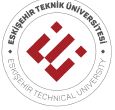 BİLGİ İŞLEM DAİRE   BAŞKANLIĞIBİLGİ GÜVENLİĞİ YÖNETİM SİSTEMİ KURUM DIŞI GİZLİLİK VE TARAFSIZLIK TAAHHÜTNAMESİ